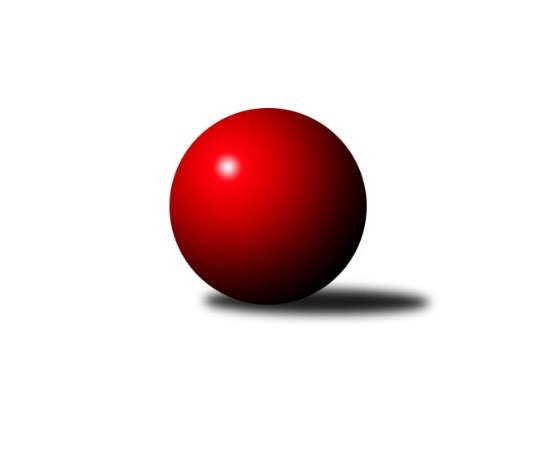 Č.19Ročník 2014/2015	3.5.2024 1. KLM 2014/2015Statistika 19. kolaTabulka družstev:		družstvo	záp	výh	rem	proh	skore	sety	průměr	body	plné	dorážka	chyby	1.	SKK Rokycany	19	13	2	4	101.0 : 51.0 	(273.0 : 183.0)	3465	28	2257	1208	9.9	2.	TJ Sokol Husovice	19	14	0	5	91.0 : 61.0 	(254.0 : 202.0)	3508	28	2286	1222	12.3	3.	HKK Olomouc ˝A˝	19	11	2	6	82.0 : 70.0 	(237.0 : 219.0)	3462	24	2273	1189	13.4	4.	KK Slavoj Praha	19	12	0	7	82.0 : 70.0 	(218.5 : 237.5)	3455	24	2248	1206	12.3	5.	TJ Sokol KARE Luhačovice˝A˝	19	10	0	9	83.0 : 69.0 	(231.0 : 225.0)	3418	20	2259	1159	15.4	6.	KK Moravská Slávia Brno ˝A˝	19	9	0	10	80.0 : 72.0 	(234.5 : 221.5)	3387	18	2223	1164	16.1	7.	TJ Valašské Meziříčí	19	8	1	10	72.0 : 80.0 	(221.5 : 234.5)	3409	17	2239	1170	14.9	8.	SKK Svijany  Vrchlabí	19	8	1	10	68.0 : 84.0 	(225.5 : 230.5)	3432	17	2243	1189	10	9.	Baník Stříbro Klokani	19	7	1	11	71.0 : 81.0 	(216.5 : 239.5)	3414	15	2233	1181	14.6	10.	SKK  Náchod	19	6	1	12	64.0 : 88.0 	(204.0 : 252.0)	3405	13	2241	1164	17.4	11.	TJ Centropen Dačice	19	6	0	13	60.0 : 92.0 	(217.5 : 238.5)	3403	12	2260	1143	15.4	12.	TJ Sokol Kolín	19	5	2	12	58.0 : 94.0 	(203.0 : 253.0)	3334	12	2197	1138	15.7Tabulka doma:		družstvo	záp	výh	rem	proh	skore	sety	průměr	body	maximum	minimum	1.	SKK Rokycany	10	8	2	0	61.0 : 19.0 	(151.5 : 88.5)	3561	18	3679	3471	2.	TJ Sokol KARE Luhačovice˝A˝	9	8	0	1	57.0 : 15.0 	(132.0 : 84.0)	3542	16	3578	3461	3.	HKK Olomouc ˝A˝	9	8	0	1	47.0 : 25.0 	(123.5 : 92.5)	3579	16	3645	3501	4.	KK Moravská Slávia Brno ˝A˝	9	7	0	2	49.0 : 23.0 	(132.0 : 84.0)	3602	14	3668	3542	5.	TJ Sokol Husovice	9	7	0	2	45.0 : 27.0 	(127.0 : 89.0)	3453	14	3545	3366	6.	TJ Valašské Meziříčí	9	7	0	2	42.0 : 30.0 	(113.0 : 103.0)	3450	14	3530	3368	7.	KK Slavoj Praha	10	7	0	3	47.0 : 33.0 	(120.0 : 120.0)	3375	14	3441	3301	8.	SKK Svijany  Vrchlabí	10	6	0	4	43.0 : 37.0 	(127.0 : 113.0)	3661	12	3788	3584	9.	TJ Sokol Kolín	10	5	2	3	43.0 : 37.0 	(123.5 : 116.5)	3361	12	3430	3281	10.	Baník Stříbro Klokani	10	5	1	4	47.0 : 33.0 	(134.5 : 105.5)	3462	11	3537	3374	11.	SKK  Náchod	9	5	0	4	41.0 : 31.0 	(111.5 : 104.5)	3501	10	3572	3439	12.	TJ Centropen Dačice	10	5	0	5	39.0 : 41.0 	(120.5 : 119.5)	3320	10	3404	3216Tabulka venku:		družstvo	záp	výh	rem	proh	skore	sety	průměr	body	maximum	minimum	1.	TJ Sokol Husovice	10	7	0	3	46.0 : 34.0 	(127.0 : 113.0)	3513	14	3748	3345	2.	SKK Rokycany	9	5	0	4	40.0 : 32.0 	(121.5 : 94.5)	3454	10	3609	3266	3.	KK Slavoj Praha	9	5	0	4	35.0 : 37.0 	(98.5 : 117.5)	3463	10	3680	3237	4.	HKK Olomouc ˝A˝	10	3	2	5	35.0 : 45.0 	(113.5 : 126.5)	3451	8	3558	3258	5.	SKK Svijany  Vrchlabí	9	2	1	6	25.0 : 47.0 	(98.5 : 117.5)	3407	5	3540	3334	6.	Baník Stříbro Klokani	9	2	0	7	24.0 : 48.0 	(82.0 : 134.0)	3409	4	3548	3314	7.	KK Moravská Slávia Brno ˝A˝	10	2	0	8	31.0 : 49.0 	(102.5 : 137.5)	3366	4	3592	3226	8.	TJ Sokol KARE Luhačovice˝A˝	10	2	0	8	26.0 : 54.0 	(99.0 : 141.0)	3406	4	3609	3264	9.	TJ Valašské Meziříčí	10	1	1	8	30.0 : 50.0 	(108.5 : 131.5)	3405	3	3654	3240	10.	SKK  Náchod	10	1	1	8	23.0 : 57.0 	(92.5 : 147.5)	3396	3	3602	3247	11.	TJ Centropen Dačice	9	1	0	8	21.0 : 51.0 	(97.0 : 119.0)	3412	2	3642	3204	12.	TJ Sokol Kolín	9	0	0	9	15.0 : 57.0 	(79.5 : 136.5)	3331	0	3680	3158Tabulka podzimní části:		družstvo	záp	výh	rem	proh	skore	sety	průměr	body	doma	venku	1.	TJ Sokol Husovice	12	10	0	2	61.0 : 35.0 	(170.5 : 117.5)	3466	20 	6 	0 	0 	4 	0 	2	2.	SKK Rokycany	12	8	2	2	63.0 : 33.0 	(178.0 : 110.0)	3455	18 	4 	2 	0 	4 	0 	2	3.	KK Slavoj Praha	12	7	0	5	50.0 : 46.0 	(134.0 : 154.0)	3487	14 	4 	0 	2 	3 	0 	3	4.	HKK Olomouc ˝A˝	12	6	2	4	49.0 : 47.0 	(150.5 : 137.5)	3484	14 	5 	0 	1 	1 	2 	3	5.	SKK Svijany  Vrchlabí	12	6	1	5	47.0 : 49.0 	(143.0 : 145.0)	3440	13 	4 	0 	2 	2 	1 	3	6.	TJ Sokol KARE Luhačovice˝A˝	12	6	0	6	54.0 : 42.0 	(151.0 : 137.0)	3378	12 	5 	0 	1 	1 	0 	5	7.	KK Moravská Slávia Brno ˝A˝	12	6	0	6	51.0 : 45.0 	(146.0 : 142.0)	3401	12 	5 	0 	1 	1 	0 	5	8.	Baník Stříbro Klokani	12	5	0	7	47.0 : 49.0 	(135.5 : 152.5)	3432	10 	4 	0 	2 	1 	0 	5	9.	TJ Valašské Meziříčí	12	5	0	7	42.0 : 54.0 	(134.5 : 153.5)	3437	10 	5 	0 	1 	0 	0 	6	10.	TJ Centropen Dačice	12	4	0	8	42.0 : 54.0 	(136.5 : 151.5)	3409	8 	3 	0 	3 	1 	0 	5	11.	TJ Sokol Kolín	12	3	1	8	34.0 : 62.0 	(124.5 : 163.5)	3286	7 	3 	1 	2 	0 	0 	6	12.	SKK  Náchod	12	3	0	9	36.0 : 60.0 	(124.0 : 164.0)	3433	6 	3 	0 	3 	0 	0 	6Tabulka jarní části:		družstvo	záp	výh	rem	proh	skore	sety	průměr	body	doma	venku	1.	SKK Rokycany	7	5	0	2	38.0 : 18.0 	(95.0 : 73.0)	3508	10 	4 	0 	0 	1 	0 	2 	2.	HKK Olomouc ˝A˝	7	5	0	2	33.0 : 23.0 	(86.5 : 81.5)	3452	10 	3 	0 	0 	2 	0 	2 	3.	KK Slavoj Praha	7	5	0	2	32.0 : 24.0 	(84.5 : 83.5)	3379	10 	3 	0 	1 	2 	0 	1 	4.	TJ Sokol Husovice	7	4	0	3	30.0 : 26.0 	(83.5 : 84.5)	3552	8 	1 	0 	2 	3 	0 	1 	5.	TJ Sokol KARE Luhačovice˝A˝	7	4	0	3	29.0 : 27.0 	(80.0 : 88.0)	3501	8 	3 	0 	0 	1 	0 	3 	6.	TJ Valašské Meziříčí	7	3	1	3	30.0 : 26.0 	(87.0 : 81.0)	3376	7 	2 	0 	1 	1 	1 	2 	7.	SKK  Náchod	7	3	1	3	28.0 : 28.0 	(80.0 : 88.0)	3379	7 	2 	0 	1 	1 	1 	2 	8.	KK Moravská Slávia Brno ˝A˝	7	3	0	4	29.0 : 27.0 	(88.5 : 79.5)	3413	6 	2 	0 	1 	1 	0 	3 	9.	Baník Stříbro Klokani	7	2	1	4	24.0 : 32.0 	(81.0 : 87.0)	3392	5 	1 	1 	2 	1 	0 	2 	10.	TJ Sokol Kolín	7	2	1	4	24.0 : 32.0 	(78.5 : 89.5)	3426	5 	2 	1 	1 	0 	0 	3 	11.	SKK Svijany  Vrchlabí	7	2	0	5	21.0 : 35.0 	(82.5 : 85.5)	3476	4 	2 	0 	2 	0 	0 	3 	12.	TJ Centropen Dačice	7	2	0	5	18.0 : 38.0 	(81.0 : 87.0)	3371	4 	2 	0 	2 	0 	0 	3 Zisk bodů pro družstvo:		jméno hráče	družstvo	body	zápasy	v %	dílčí body	sety	v %	1.	Radek Havran 	HKK Olomouc ˝A˝ 	17	/	19	(89%)	53	/	76	(70%)	2.	Rostislav Gorecký 	TJ Sokol KARE Luhačovice˝A˝ 	16	/	19	(84%)	48.5	/	76	(64%)	3.	Zdeněk Vymazal 	TJ Sokol Husovice 	15	/	19	(79%)	52	/	76	(68%)	4.	Martin Vaněk 	HKK Olomouc ˝A˝ 	15	/	19	(79%)	50.5	/	76	(66%)	5.	Roman Pytlík 	SKK Rokycany 	14	/	19	(74%)	53	/	76	(70%)	6.	Michal Pytlík 	SKK Rokycany 	14	/	19	(74%)	47.5	/	76	(63%)	7.	Michal Markus 	TJ Sokol KARE Luhačovice˝A˝ 	14	/	19	(74%)	45	/	76	(59%)	8.	Vojtěch Špelina 	SKK Rokycany 	13	/	18	(72%)	49	/	72	(68%)	9.	Zdeněk Gartus 	KK Slavoj Praha 	13	/	19	(68%)	50	/	76	(66%)	10.	Libor Škoula 	TJ Sokol Husovice 	13	/	19	(68%)	47	/	76	(62%)	11.	Jiří Baloun 	Baník Stříbro Klokani 	13	/	19	(68%)	44	/	76	(58%)	12.	David Kuděj 	KK Slavoj Praha 	13	/	19	(68%)	42	/	76	(55%)	13.	Radek Polách 	TJ Sokol KARE Luhačovice˝A˝ 	12	/	18	(67%)	43.5	/	72	(60%)	14.	Vlastimil Zeman ml. ml.	Baník Stříbro Klokani 	12	/	18	(67%)	42	/	72	(58%)	15.	Martin Sitta 	HKK Olomouc ˝A˝ 	12	/	19	(63%)	46	/	76	(61%)	16.	Lukáš Doubrava 	Baník Stříbro Klokani 	12	/	19	(63%)	41.5	/	76	(55%)	17.	Ondřej Topič 	TJ Valašské Meziříčí 	12	/	19	(63%)	39.5	/	76	(52%)	18.	Tomáš Cabák 	TJ Valašské Meziříčí 	12	/	19	(63%)	39	/	76	(51%)	19.	Petr Mika 	KK Moravská Slávia Brno ˝A˝ 	11	/	17	(65%)	39.5	/	68	(58%)	20.	Jiří Mrlík 	TJ Sokol KARE Luhačovice˝A˝ 	11	/	17	(65%)	39	/	68	(57%)	21.	David Volek 	TJ Valašské Meziříčí 	11	/	18	(61%)	41	/	72	(57%)	22.	Daniel Neumann 	SKK  Náchod 	11	/	19	(58%)	42	/	76	(55%)	23.	Kamil Fiebinger 	SKK Svijany  Vrchlabí 	11	/	19	(58%)	35.5	/	76	(47%)	24.	Jan Endršt 	SKK Rokycany 	10	/	15	(67%)	36.5	/	60	(61%)	25.	Milan Klika 	KK Moravská Slávia Brno ˝A˝ 	10	/	16	(63%)	35	/	64	(55%)	26.	David Hobl 	SKK Svijany  Vrchlabí 	10	/	17	(59%)	34.5	/	68	(51%)	27.	Roman Weiss 	TJ Sokol Kolín  	10	/	18	(56%)	36.5	/	72	(51%)	28.	Štěpán Schuster 	SKK  Náchod 	10	/	18	(56%)	35	/	72	(49%)	29.	Pavel Palian 	KK Moravská Slávia Brno ˝A˝ 	9	/	16	(56%)	39	/	64	(61%)	30.	Karel Novák 	TJ Centropen Dačice 	9	/	17	(53%)	41	/	68	(60%)	31.	Tomáš Bártů 	TJ Centropen Dačice 	9	/	17	(53%)	32.5	/	68	(48%)	32.	Ondřej Němec 	KK Moravská Slávia Brno ˝A˝ 	9	/	18	(50%)	35.5	/	72	(49%)	33.	Jiří Vejvara 	SKK Svijany  Vrchlabí 	9	/	18	(50%)	34.5	/	72	(48%)	34.	Anton Stašák 	KK Slavoj Praha 	9	/	18	(50%)	30.5	/	72	(42%)	35.	Miroslav Milan 	KK Moravská Slávia Brno ˝A˝ 	8	/	13	(62%)	26.5	/	52	(51%)	36.	Martin Švorba 	TJ Sokol Kolín  	8	/	15	(53%)	32	/	60	(53%)	37.	Michal Šimek 	TJ Sokol Husovice 	8	/	16	(50%)	34.5	/	64	(54%)	38.	Dušan Ryba 	TJ Sokol Husovice 	8	/	17	(47%)	35.5	/	68	(52%)	39.	Dalibor Jandík 	TJ Valašské Meziříčí 	8	/	18	(44%)	33	/	72	(46%)	40.	Michal Rolf 	SKK Svijany  Vrchlabí 	8	/	19	(42%)	38.5	/	76	(51%)	41.	Jindřich Lauer 	TJ Sokol Kolín  	7	/	14	(50%)	23	/	56	(41%)	42.	Štěpán Šreiber 	SKK Rokycany 	7	/	15	(47%)	34	/	60	(57%)	43.	Martin Pejčoch 	Baník Stříbro Klokani 	7	/	15	(47%)	27	/	60	(45%)	44.	Zdeněk Říha 	SKK Svijany  Vrchlabí 	7	/	16	(44%)	34.5	/	64	(54%)	45.	Jiří Němec 	TJ Sokol Kolín  	7	/	17	(41%)	28	/	68	(41%)	46.	Jan Pelák 	TJ Sokol Kolín  	7	/	18	(39%)	36.5	/	72	(51%)	47.	Václav Mazur 	TJ Sokol Husovice 	7	/	18	(39%)	36	/	72	(50%)	48.	Jiří Malínek 	TJ Centropen Dačice 	7	/	18	(39%)	32.5	/	72	(45%)	49.	Jiří Bartoníček 	SKK Svijany  Vrchlabí 	7	/	19	(37%)	40	/	76	(53%)	50.	Vladimír Výrek 	TJ Valašské Meziříčí 	7	/	19	(37%)	36.5	/	76	(48%)	51.	Milan Kabelka 	TJ Centropen Dačice 	7	/	19	(37%)	35.5	/	76	(47%)	52.	Martin Kozel st.	KK Slavoj Praha 	6	/	11	(55%)	20	/	44	(45%)	53.	Jan Horn 	SKK  Náchod 	6	/	13	(46%)	25.5	/	52	(49%)	54.	Martin Mýl 	SKK  Náchod 	6	/	13	(46%)	22.5	/	52	(43%)	55.	Ladislav Urban 	SKK Rokycany 	6	/	14	(43%)	24	/	56	(43%)	56.	Pavel Kubálek 	TJ Sokol KARE Luhačovice˝A˝ 	6	/	14	(43%)	22	/	56	(39%)	57.	Petr Pavlík 	KK Slavoj Praha 	6	/	16	(38%)	27	/	64	(42%)	58.	Ondřej Mrkos 	SKK  Náchod 	6	/	16	(38%)	26.5	/	64	(41%)	59.	Evžen Valtr 	KK Slavoj Praha 	6	/	16	(38%)	26.5	/	64	(41%)	60.	Vlastimil Zeman st. 	Baník Stříbro Klokani 	6	/	16	(38%)	24	/	64	(38%)	61.	Pavel Antoš 	KK Moravská Slávia Brno ˝A˝ 	6	/	17	(35%)	28	/	68	(41%)	62.	Pavel Kabelka 	TJ Centropen Dačice 	6	/	17	(35%)	27	/	68	(40%)	63.	David Junek 	Baník Stříbro Klokani 	6	/	17	(35%)	25.5	/	68	(38%)	64.	Zdeněk Vránek 	KK Moravská Slávia Brno ˝A˝ 	5	/	7	(71%)	16	/	28	(57%)	65.	Pavel Honsa 	SKK Rokycany 	5	/	7	(71%)	15	/	28	(54%)	66.	Jiří Axman ml. ml.	TJ Sokol Husovice 	5	/	9	(56%)	20	/	36	(56%)	67.	Jiří Radil 	TJ Sokol Husovice 	5	/	10	(50%)	22.5	/	40	(56%)	68.	Ladislav Stárek 	HKK Olomouc ˝A˝ 	5	/	11	(45%)	22	/	44	(50%)	69.	Stanislav Březina 	KK Slavoj Praha 	5	/	12	(42%)	20	/	48	(42%)	70.	Pavel Novák 	SKK  Náchod 	5	/	14	(36%)	21	/	56	(38%)	71.	Robert Petera 	TJ Sokol Kolín  	5	/	17	(29%)	28	/	68	(41%)	72.	Jiří Zezulka 	HKK Olomouc ˝A˝ 	5	/	18	(28%)	29	/	72	(40%)	73.	Lukáš Janko 	SKK  Náchod 	5	/	18	(28%)	27	/	72	(38%)	74.	Petr Vojtíšek 	TJ Centropen Dačice 	4	/	6	(67%)	16	/	24	(67%)	75.	Martin Fűrst 	SKK Rokycany 	3	/	7	(43%)	14.5	/	28	(52%)	76.	Jiří Němec 	HKK Olomouc ˝A˝ 	3	/	15	(20%)	20	/	60	(33%)	77.	Zdeněk Pospíchal 	TJ Centropen Dačice 	2	/	3	(67%)	8	/	12	(67%)	78.	Petr Žahourek 	TJ Centropen Dačice 	2	/	3	(67%)	7	/	12	(58%)	79.	Kamil Bartoš 	HKK Olomouc ˝A˝ 	2	/	5	(40%)	9	/	20	(45%)	80.	Dalibor Tuček 	TJ Valašské Meziříčí 	2	/	7	(29%)	12.5	/	28	(45%)	81.	Jiří Kudláček 	TJ Sokol KARE Luhačovice˝A˝ 	2	/	8	(25%)	12	/	32	(38%)	82.	Tomáš Molek 	TJ Sokol KARE Luhačovice˝A˝ 	2	/	8	(25%)	11	/	32	(34%)	83.	Štěpán Večerka 	KK Moravská Slávia Brno ˝A˝ 	2	/	8	(25%)	10.5	/	32	(33%)	84.	Michal Juroška 	TJ Valašské Meziříčí 	2	/	13	(15%)	18	/	52	(35%)	85.	Matouš Krajzinger 	HKK Olomouc ˝A˝ 	1	/	2	(50%)	4	/	8	(50%)	86.	Jaroslav Šatník 	TJ Sokol Kolín  	1	/	5	(20%)	8	/	20	(40%)	87.	Václav Zajíc 	TJ Centropen Dačice 	1	/	5	(20%)	4	/	20	(20%)	88.	Mojmír Holec 	TJ Centropen Dačice 	1	/	6	(17%)	10	/	24	(42%)	89.	Martin Prokůpek 	SKK Rokycany 	0	/	1	(0%)	2	/	4	(50%)	90.	Karel Zubalík 	HKK Olomouc ˝A˝ 	0	/	1	(0%)	0.5	/	4	(13%)	91.	Milan Žáček 	TJ Sokol KARE Luhačovice˝A˝ 	0	/	2	(0%)	3	/	8	(38%)	92.	Ladislav Hetcl st.	TJ Sokol Kolín  	0	/	2	(0%)	1.5	/	8	(19%)	93.	Vlastimil Červenka 	TJ Sokol KARE Luhačovice˝A˝ 	0	/	2	(0%)	1	/	8	(13%)	94.	Jaroslav Tejml 	Baník Stříbro Klokani 	0	/	2	(0%)	1	/	8	(13%)	95.	Libor Pekárek ml. 	TJ Sokol KARE Luhačovice˝A˝ 	0	/	2	(0%)	1	/	8	(13%)	96.	Roman Pek 	SKK Svijany  Vrchlabí 	0	/	4	(0%)	5	/	16	(31%)Průměry na kuželnách:		kuželna	průměr	plné	dorážka	chyby	výkon na hráče	1.	Vrchlabí, 1-4	3644	2341	1303	10.5	(607.5)	2.	KK MS Brno, 1-4	3540	2312	1228	13.4	(590.1)	3.	HKK Olomouc, 1-8	3538	2317	1220	14.9	(589.7)	4.	SKK Nachod, 1-4	3483	2282	1200	15.8	(580.5)	5.	TJ Sokol Luhačovice, 1-4	3472	2263	1209	13.5	(578.8)	6.	SKK Rokycany, 1-4	3471	2267	1203	13.2	(578.5)	7.	TJ Valašské Meziříčí, 1-4	3438	2264	1174	12.8	(573.1)	8.	Stříbro, 1-4	3428	2240	1187	13.7	(571.4)	9.	TJ Sokol Husovice, 1-4	3414	2243	1170	15.8	(569.1)	10.	KK Slavia Praha, 1-4	3353	2198	1155	13.4	(559.0)	11.	TJ Sparta Kutná Hora, 1-4	3345	2201	1144	14.2	(557.5)	12.	TJ Centropen Dačice, 1-4	3317	2194	1123	16.5	(552.9)Nejlepší výkony na kuželnách:Vrchlabí, 1-4SKK Svijany  Vrchlabí	3788	5. kolo	Jiří Bartoníček 	SKK Svijany  Vrchlabí	696	5. koloTJ Sokol Husovice	3748	19. kolo	Jiří Mrlík 	TJ Sokol KARE Luhačovice˝A˝	675	17. koloSKK Svijany  Vrchlabí	3690	15. kolo	David Kuděj 	KK Slavoj Praha	670	3. koloSKK Svijany  Vrchlabí	3687	9. kolo	Michal Rolf 	SKK Svijany  Vrchlabí	662	15. koloTJ Sokol Kolín 	3680	15. kolo	David Hobl 	SKK Svijany  Vrchlabí	654	9. koloKK Slavoj Praha	3680	3. kolo	Kamil Fiebinger 	SKK Svijany  Vrchlabí	650	5. koloSKK Svijany  Vrchlabí	3673	19. kolo	Jiří Bartoníček 	SKK Svijany  Vrchlabí	649	7. koloSKK Svijany  Vrchlabí	3663	11. kolo	Michal Rolf 	SKK Svijany  Vrchlabí	647	19. koloSKK Svijany  Vrchlabí	3655	7. kolo	Michal Rolf 	SKK Svijany  Vrchlabí	644	11. koloTJ Valašské Meziříčí	3654	11. kolo	David Hobl 	SKK Svijany  Vrchlabí	644	5. koloKK MS Brno, 1-4KK Moravská Slávia Brno ˝A˝	3668	8. kolo	Ondřej Němec 	KK Moravská Slávia Brno ˝A˝	662	15. koloKK Moravská Slávia Brno ˝A˝	3667	5. kolo	Jiří Axman ml. ml.	TJ Sokol Husovice	651	17. koloKK Moravská Slávia Brno ˝A˝	3637	15. kolo	Pavel Palian 	KK Moravská Slávia Brno ˝A˝	650	13. koloTJ Sokol Husovice	3615	17. kolo	Petr Mika 	KK Moravská Slávia Brno ˝A˝	647	10. koloKK Moravská Slávia Brno ˝A˝	3597	13. kolo	Pavel Palian 	KK Moravská Slávia Brno ˝A˝	644	3. koloKK Moravská Slávia Brno ˝A˝	3595	17. kolo	Ondřej Němec 	KK Moravská Slávia Brno ˝A˝	642	8. koloKK Slavoj Praha	3585	1. kolo	Zdeněk Gartus 	KK Slavoj Praha	638	1. koloKK Moravská Slávia Brno ˝A˝	3579	10. kolo	Petr Mika 	KK Moravská Slávia Brno ˝A˝	634	8. koloKK Moravská Slávia Brno ˝A˝	3571	1. kolo	Pavel Palian 	KK Moravská Slávia Brno ˝A˝	633	7. koloKK Moravská Slávia Brno ˝A˝	3564	3. kolo	Miroslav Milan 	KK Moravská Slávia Brno ˝A˝	632	13. koloHKK Olomouc, 1-8TJ Sokol Husovice	3692	4. kolo	Martin Sitta 	HKK Olomouc ˝A˝	656	8. koloHKK Olomouc ˝A˝	3645	3. kolo	Radek Havran 	HKK Olomouc ˝A˝	653	6. koloHKK Olomouc ˝A˝	3631	6. kolo	Martin Vaněk 	HKK Olomouc ˝A˝	652	3. koloHKK Olomouc ˝A˝	3620	4. kolo	Radek Havran 	HKK Olomouc ˝A˝	652	4. koloHKK Olomouc ˝A˝	3618	1. kolo	Martin Vaněk 	HKK Olomouc ˝A˝	646	16. koloSKK  Náchod	3602	1. kolo	Martin Vaněk 	HKK Olomouc ˝A˝	641	1. koloHKK Olomouc ˝A˝	3562	8. kolo	Radek Havran 	HKK Olomouc ˝A˝	641	18. koloHKK Olomouc ˝A˝	3552	16. kolo	Martin Sitta 	HKK Olomouc ˝A˝	640	18. koloHKK Olomouc ˝A˝	3544	18. kolo	Ladislav Stárek 	HKK Olomouc ˝A˝	639	1. koloSKK Svijany  Vrchlabí	3540	18. kolo	Martin Vaněk 	HKK Olomouc ˝A˝	637	6. koloSKK Nachod, 1-4SKK  Náchod	3572	6. kolo	Daniel Neumann 	SKK  Náchod	636	14. koloSKK  Náchod	3561	2. kolo	Martin Vaněk 	HKK Olomouc ˝A˝	636	12. koloHKK Olomouc ˝A˝	3558	12. kolo	Lukáš Janko 	SKK  Náchod	631	6. koloBaník Stříbro Klokani	3548	4. kolo	Lukáš Doubrava 	Baník Stříbro Klokani	630	4. koloKK Slavoj Praha	3547	8. kolo	Štěpán Schuster 	SKK  Náchod	627	4. koloSKK  Náchod	3545	12. kolo	Daniel Neumann 	SKK  Náchod	626	12. koloSKK  Náchod	3527	4. kolo	Martin Fűrst 	SKK Rokycany	621	18. koloSKK  Náchod	3507	8. kolo	David Kuděj 	KK Slavoj Praha	621	8. koloTJ Sokol Husovice	3484	2. kolo	Štěpán Večerka 	KK Moravská Slávia Brno ˝A˝	619	14. koloSKK  Náchod	3463	11. kolo	Radek Havran 	HKK Olomouc ˝A˝	619	12. koloTJ Sokol Luhačovice, 1-4TJ Sokol KARE Luhačovice˝A˝	3578	14. kolo	Michal Markus 	TJ Sokol KARE Luhačovice˝A˝	636	14. koloTJ Sokol KARE Luhačovice˝A˝	3573	2. kolo	Michal Markus 	TJ Sokol KARE Luhačovice˝A˝	635	10. koloTJ Sokol KARE Luhačovice˝A˝	3559	10. kolo	Michal Markus 	TJ Sokol KARE Luhačovice˝A˝	634	18. koloTJ Sokol KARE Luhačovice˝A˝	3549	1. kolo	Zdeněk Vymazal 	TJ Sokol Husovice	632	14. koloTJ Sokol KARE Luhačovice˝A˝	3548	18. kolo	Radek Polách 	TJ Sokol KARE Luhačovice˝A˝	630	18. koloTJ Sokol KARE Luhačovice˝A˝	3543	6. kolo	Rostislav Gorecký 	TJ Sokol KARE Luhačovice˝A˝	627	14. koloTJ Sokol KARE Luhačovice˝A˝	3541	16. kolo	Jiří Mrlík 	TJ Sokol KARE Luhačovice˝A˝	621	10. koloTJ Sokol KARE Luhačovice˝A˝	3530	4. kolo	Radek Polách 	TJ Sokol KARE Luhačovice˝A˝	621	1. koloSKK Rokycany	3528	8. kolo	Pavel Kubálek 	TJ Sokol KARE Luhačovice˝A˝	620	2. koloTJ Sokol Husovice	3501	14. kolo	Roman Pytlík 	SKK Rokycany	616	8. koloSKK Rokycany, 1-4SKK Rokycany	3679	19. kolo	Michal Pytlík 	SKK Rokycany	714	12. koloSKK Rokycany	3640	14. kolo	Roman Pytlík 	SKK Rokycany	671	17. koloSKK Rokycany	3613	12. kolo	Roman Pytlík 	SKK Rokycany	660	15. koloTJ Centropen Dačice	3577	14. kolo	Vojtěch Špelina 	SKK Rokycany	654	11. koloSKK Rokycany	3564	11. kolo	Roman Pytlík 	SKK Rokycany	648	19. koloSKK Rokycany	3557	7. kolo	Michal Pytlík 	SKK Rokycany	645	9. koloSKK Rokycany	3547	5. kolo	Martin Vaněk 	HKK Olomouc ˝A˝	634	9. koloSKK Rokycany	3537	17. kolo	Pavel Kabelka 	TJ Centropen Dačice	633	14. koloSKK Rokycany	3507	2. kolo	Martin Švorba 	TJ Sokol Kolín 	630	17. koloSKK Rokycany	3490	15. kolo	Vojtěch Špelina 	SKK Rokycany	629	19. koloTJ Valašské Meziříčí, 1-4SKK Rokycany	3535	4. kolo	Tomáš Cabák 	TJ Valašské Meziříčí	628	14. koloTJ Valašské Meziříčí	3530	6. kolo	Tomáš Cabák 	TJ Valašské Meziříčí	623	8. koloTJ Valašské Meziříčí	3510	14. kolo	Anton Stašák 	KK Slavoj Praha	620	6. koloTJ Sokol Husovice	3481	16. kolo	Zdeněk Vymazal 	TJ Sokol Husovice	616	16. koloKK Slavoj Praha	3480	6. kolo	Michal Pytlík 	SKK Rokycany	616	4. koloTJ Valašské Meziříčí	3472	12. kolo	Dušan Ryba 	TJ Sokol Husovice	611	16. koloHKK Olomouc ˝A˝	3459	14. kolo	Ladislav Stárek 	HKK Olomouc ˝A˝	609	14. koloTJ Valašské Meziříčí	3456	16. kolo	Daniel Neumann 	SKK  Náchod	609	10. koloTJ Valašské Meziříčí	3440	8. kolo	Jan Endršt 	SKK Rokycany	606	4. koloTJ Valašské Meziříčí	3435	10. kolo	Ondřej Topič 	TJ Valašské Meziříčí	606	6. koloStříbro, 1-4SKK Rokycany	3542	1. kolo	Michal Pytlík 	SKK Rokycany	640	1. koloBaník Stříbro Klokani	3537	5. kolo	Vlastimil Zeman ml. ml.	Baník Stříbro Klokani	637	19. koloBaník Stříbro Klokani	3536	3. kolo	Zdeněk Říha 	SKK Svijany  Vrchlabí	634	10. koloBaník Stříbro Klokani	3535	19. kolo	Michal Markus 	TJ Sokol KARE Luhačovice˝A˝	625	5. koloTJ Sokol Husovice	3518	7. kolo	Martin Pejčoch 	Baník Stříbro Klokani	621	19. koloBaník Stříbro Klokani	3485	7. kolo	Vlastimil Zeman ml. ml.	Baník Stříbro Klokani	619	3. koloBaník Stříbro Klokani	3461	10. kolo	Dušan Ryba 	TJ Sokol Husovice	614	7. koloBaník Stříbro Klokani	3461	1. kolo	Zdeněk Vymazal 	TJ Sokol Husovice	610	7. koloBaník Stříbro Klokani	3449	9. kolo	Daniel Neumann 	SKK  Náchod	610	15. koloHKK Olomouc ˝A˝	3439	17. kolo	Václav Mazur 	TJ Sokol Husovice	607	7. koloTJ Sokol Husovice, 1-4TJ Sokol Husovice	3545	8. kolo	Martin Vaněk 	HKK Olomouc ˝A˝	680	15. koloTJ Sokol Husovice	3531	6. kolo	Zdeněk Vymazal 	TJ Sokol Husovice	650	6. koloTJ Sokol Husovice	3489	10. kolo	Dušan Ryba 	TJ Sokol Husovice	626	8. koloSKK Rokycany	3478	10. kolo	Zdeněk Vymazal 	TJ Sokol Husovice	623	5. koloTJ Sokol Husovice	3464	5. kolo	Zdeněk Vymazal 	TJ Sokol Husovice	617	18. koloHKK Olomouc ˝A˝	3455	15. kolo	Milan Klika 	KK Moravská Slávia Brno ˝A˝	615	6. koloTJ Sokol Husovice	3444	3. kolo	Libor Škoula 	TJ Sokol Husovice	614	10. koloBaník Stříbro Klokani	3432	18. kolo	Václav Mazur 	TJ Sokol Husovice	612	10. koloTJ Sokol Husovice	3432	18. kolo	Vojtěch Špelina 	SKK Rokycany	611	10. koloTJ Sokol Husovice	3413	13. kolo	Michal Šimek 	TJ Sokol Husovice	610	1. koloKK Slavia Praha, 1-4KK Slavoj Praha	3441	19. kolo	Zdeněk Gartus 	KK Slavoj Praha	621	4. koloKK Slavoj Praha	3439	14. kolo	Zdeněk Gartus 	KK Slavoj Praha	618	14. koloKK Slavoj Praha	3431	2. kolo	Pavel Novák 	SKK  Náchod	616	19. koloSKK Rokycany	3402	16. kolo	Zdeněk Gartus 	KK Slavoj Praha	615	19. koloKK Slavoj Praha	3398	17. kolo	Jiří Baloun 	Baník Stříbro Klokani	613	2. koloTJ Sokol Husovice	3395	11. kolo	Michal Markus 	TJ Sokol KARE Luhačovice˝A˝	605	9. koloKK Slavoj Praha	3389	4. kolo	Dalibor Tuček 	TJ Valašské Meziříčí	604	17. koloBaník Stříbro Klokani	3388	2. kolo	David Kuděj 	KK Slavoj Praha	603	16. koloKK Slavoj Praha	3352	12. kolo	David Kuděj 	KK Slavoj Praha	601	2. koloSKK  Náchod	3350	19. kolo	Anton Stašák 	KK Slavoj Praha	599	17. koloTJ Sparta Kutná Hora, 1-4KK Slavoj Praha	3482	18. kolo	Roman Weiss 	TJ Sokol Kolín 	620	18. koloTJ Sokol Kolín 	3430	18. kolo	Ondřej Němec 	KK Moravská Slávia Brno ˝A˝	616	2. koloTJ Sokol Kolín 	3425	9. kolo	Zdeněk Gartus 	KK Slavoj Praha	616	18. koloTJ Sokol Kolín 	3399	6. kolo	Roman Pytlík 	SKK Rokycany	613	6. koloSKK Svijany  Vrchlabí	3372	4. kolo	Jiří Bartoníček 	SKK Svijany  Vrchlabí	612	4. koloTJ Valašské Meziříčí	3371	19. kolo	Martin Švorba 	TJ Sokol Kolín 	609	11. koloTJ Sokol Kolín 	3371	12. kolo	Martin Vaněk 	HKK Olomouc ˝A˝	604	11. koloTJ Sokol Husovice	3353	12. kolo	Martin Švorba 	TJ Sokol Kolín 	602	6. koloTJ Sokol Kolín 	3350	14. kolo	Jan Pelák 	TJ Sokol Kolín 	600	6. koloTJ Sokol Kolín 	3346	16. kolo	Jan Pelák 	TJ Sokol Kolín 	600	9. koloTJ Centropen Dačice, 1-4SKK Svijany  Vrchlabí	3416	12. kolo	Petr Vojtíšek 	TJ Centropen Dačice	622	5. koloTJ Valašské Meziříčí	3406	13. kolo	Martin Sitta 	HKK Olomouc ˝A˝	616	19. koloTJ Centropen Dačice	3404	11. kolo	Michal Šimek 	TJ Sokol Husovice	608	9. koloTJ Centropen Dačice	3391	5. kolo	Karel Novák 	TJ Centropen Dačice	605	12. koloTJ Centropen Dačice	3382	19. kolo	Zdeněk Vymazal 	TJ Sokol Husovice	605	9. koloTJ Centropen Dačice	3375	7. kolo	Vlastimil Zeman ml. ml.	Baník Stříbro Klokani	602	11. koloBaník Stříbro Klokani	3363	11. kolo	Zdeněk Říha 	SKK Svijany  Vrchlabí	600	12. koloHKK Olomouc ˝A˝	3360	19. kolo	Michal Rolf 	SKK Svijany  Vrchlabí	597	12. koloTJ Sokol Husovice	3345	9. kolo	Jiří Vejvara 	SKK Svijany  Vrchlabí	597	12. koloTJ Centropen Dačice	3335	12. kolo	Karel Novák 	TJ Centropen Dačice	597	11. koloČetnost výsledků:	8.0 : 0.0	4x	7.0 : 1.0	17x	6.0 : 2.0	29x	5.0 : 3.0	28x	4.0 : 4.0	5x	3.0 : 5.0	18x	2.0 : 6.0	9x	1.0 : 7.0	4x